.PATTERN:	EACH SEQUENCE TURNS ¼ RIGHT__[48]  Start from the beginning facing 3:00 wallNorthside Linedancers - www.northsidelinedancers.comPhone:  9489 2367   Mob: 0424 536 907- E mail:  carl@hotkey.net.auDancing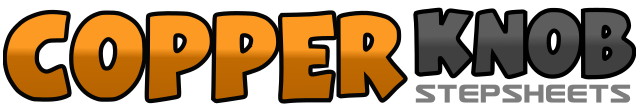 .......Count:48Wall:4Level:Intermediate.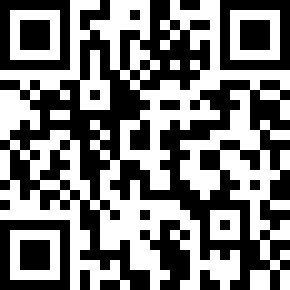 Choreographer:Carl Sullivan (AUS) - February 2018Carl Sullivan (AUS) - February 2018Carl Sullivan (AUS) - February 2018Carl Sullivan (AUS) - February 2018Carl Sullivan (AUS) - February 2018.Music:Dancing - Kylie Minogue : (Single - iTunes)Dancing - Kylie Minogue : (Single - iTunes)Dancing - Kylie Minogue : (Single - iTunes)Dancing - Kylie Minogue : (Single - iTunes)Dancing - Kylie Minogue : (Single - iTunes)........1&2&Step R toe to R side, Drop R heel to floor, Rock L back Replace on R3&4Kick L to L diagonal, Step down on L, Cross-step R over L5&6&Step L toe to L side, Drop L heel to floor, Rock R back, Replace on L7&8Step R to R, Step L behind R, ¼ R-Step R fwd - 3:001&2Rock L fwd, Replace on R, Step L back3&4R back Coaster Step (R, L, R)5&6Step L to L diagonal, Lock R behind L, Step L fwd on L diagonal7&8Step R fwd towards 3:00, Pivot ½ turn L onto L, Touch R beside L - 9:001&2Step R to R diagonal, Lock L behind R, Step R fwd on R diagonal3&4Step L towards 9:00, Pivot ½ turn R onto R, Touch L beside R	- 3:005&Step L fwd, Light scuff R to R side6&Step R fwd, Light scuff L to L side7&8L fwd Coaster (L, R, L)1&2Step R back, ½ L-Step L fwd, Step R fwd	- 9:003&4Rock L fwd, Replace on R, ½ L-Step L fwd	- 3:005&6Step R to R and bump hips R, L, R7&8L Sailor ¼ L (L, R, L) -  12:001&2Rock R fwd, Replace on L, Replace on R (rock, rock, rock)3&4Rock L fwd, Replace on R, Replace on L (rock, rock, rock)5&6Rock R fwd, Replace on L, Step R back7&8L back Coaster Cross (L, R, L)&1-2Hitch R knee, Big step R to R side, Touch L beside R3&4Step L to L, Step R behind L, ¼ L-Step L fwd - 9:005-6-7-8Walk around anti clockwise ½ turn R, L, R, L - 3:00